Vrije Basisschool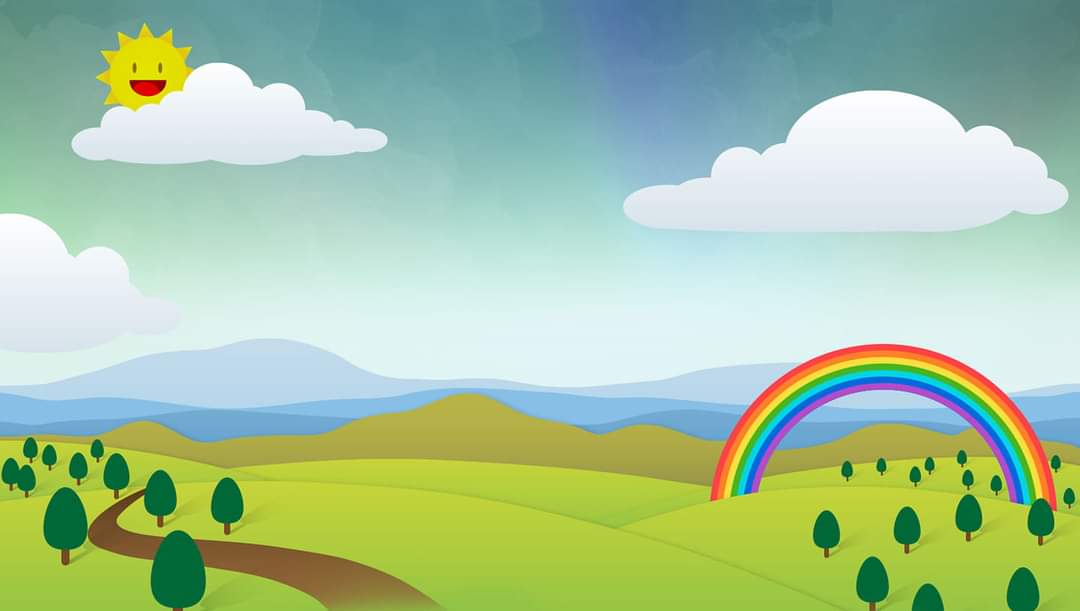 De KreekKreek 1f – 9130 KieldrechtTel. 03/773 40 15Fax. 03/773 37 89Website : www.vbsdekreek.beEmail : info@vbskieldrecht.telenet.beINSCHRIJVING BBQ SCHOOLFEESTOp 14 mei 2022 nodigt het oudercomité u graag uit op de barbecue van het schoolfeest. Dit jaar ziet de formule er iets anders uit. Iedereen zal mogen nemen wat hij wil en hoeveel hij wil. Er zullen allerlei lekkere stukken vlees voorzien worden. U mag zoveel teruggaan als u wil. Ook wat groenten, saus en brood betreft.Voor de kinderen worden er frieten met een BBQ worst voorzien.Wij hopen jullie allen aanwezig te zien op deze fantastische dag !!- - - - - - - - - - - - - - - - - - - - - - - - - - - - - - - - - - - - - - - - - - - - - - - - - - - - - - - - - - - -Ondergetekende, ………………………………………………………………………………………wonende te .……………………………………………………………………………………………te bereiken op telefoon/gsm nummer ……………………………………..wenst  ……. x volwassenen in te schrijven voor de BBQ aan 19 euro p.p.wenst  ……. x vegetariers in te schrijven voor de BBQ aan 19 euro p.p.wenst  ……. x kinderen onder 12 jaar in te schrijven voor de BBQ aan 10 euro p.p.wenst  ……. x kinderen in te schrijven voor friet met worst aan 5 euro p.p.Totaal te betalen :  ……………  euro STOP HET GEPASTE GELD EN DE BOVENSTAANDE INSCHRIJVING IN EEN GESLOTEN OMSLAG EN GEEF DEZE AF OP SCHOOL OF SCHRIJF HET BEDRAG OVER OP BE83 7370 0441 0715 EN BEZORG DE INSCHRIJVING ALSNOG IN EEN GESLOTEN OMSLAG OP SCHOOL.DE UITERSTE INSCHRIJVINGSDATUM  IS  VRIJDAG 6 mei